Eles Estão de Volta !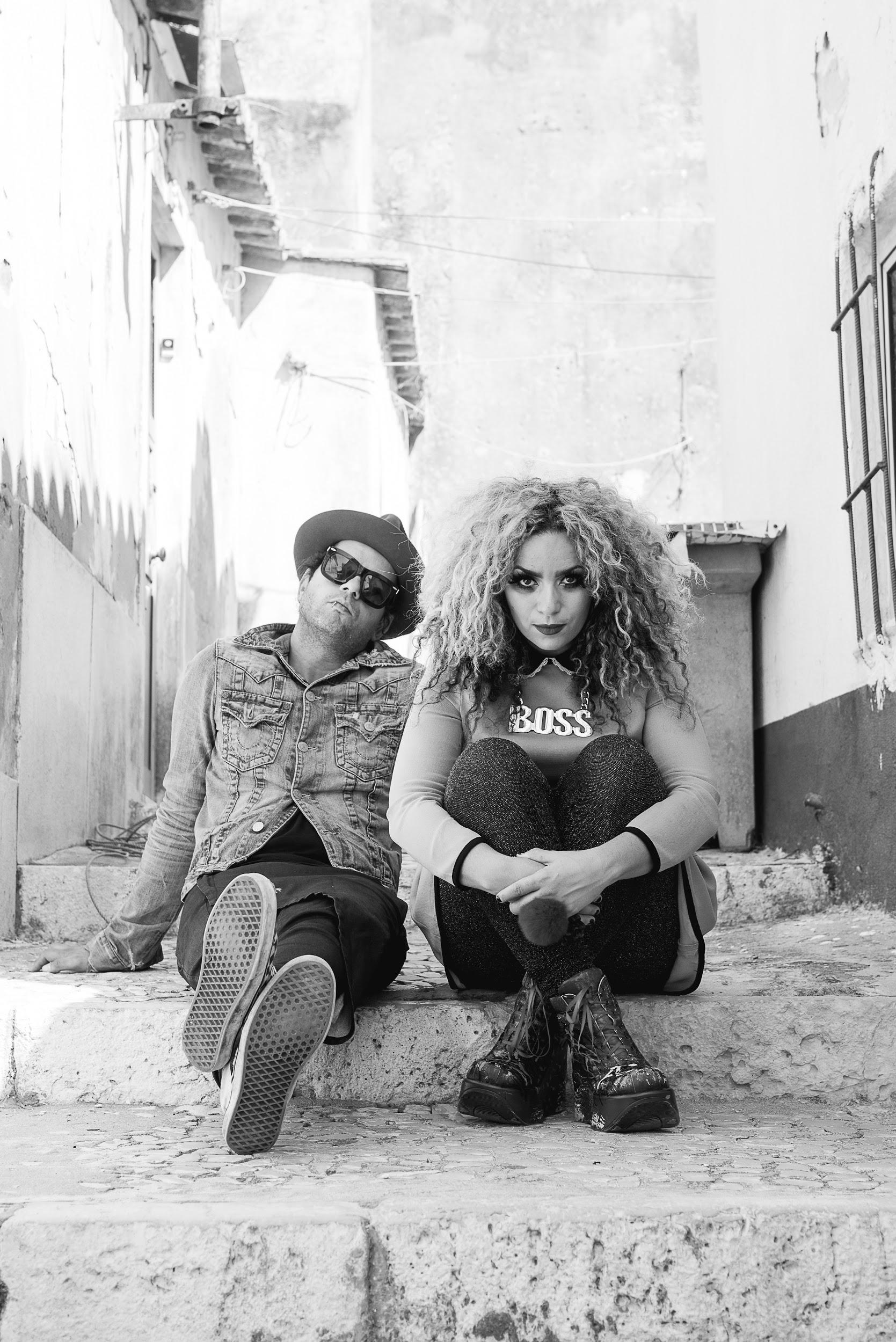 bELA e Fernando Ferreira da banda Ménage regressam a Portugal na próxima semana para mais imprensa, TV e rádio com entrevistas e showcases a promover o seu novo álbum "The Great American Lie" tal como as próximas tours.Não percem os seus concerts ao vivo: FNAC Almada - 26 Novembro pelas 22h00 & Texas Bar Leiria - 28 Novembro(bELA/ Fernando Foto: Carlos Teixeira Photography)www.menagetheband.comThey're Back!! Fernando & bELA Ferreira from Ménage are back in Portugal next week for more press, TV appearances, radio interviews & showcases promoting their new album "The Great American Lie" as well as upcoming Tours. Don't miss them showcasing live at Fnac Almada Nov 26 22pm & Texas Bar - Leiria Nov 28th 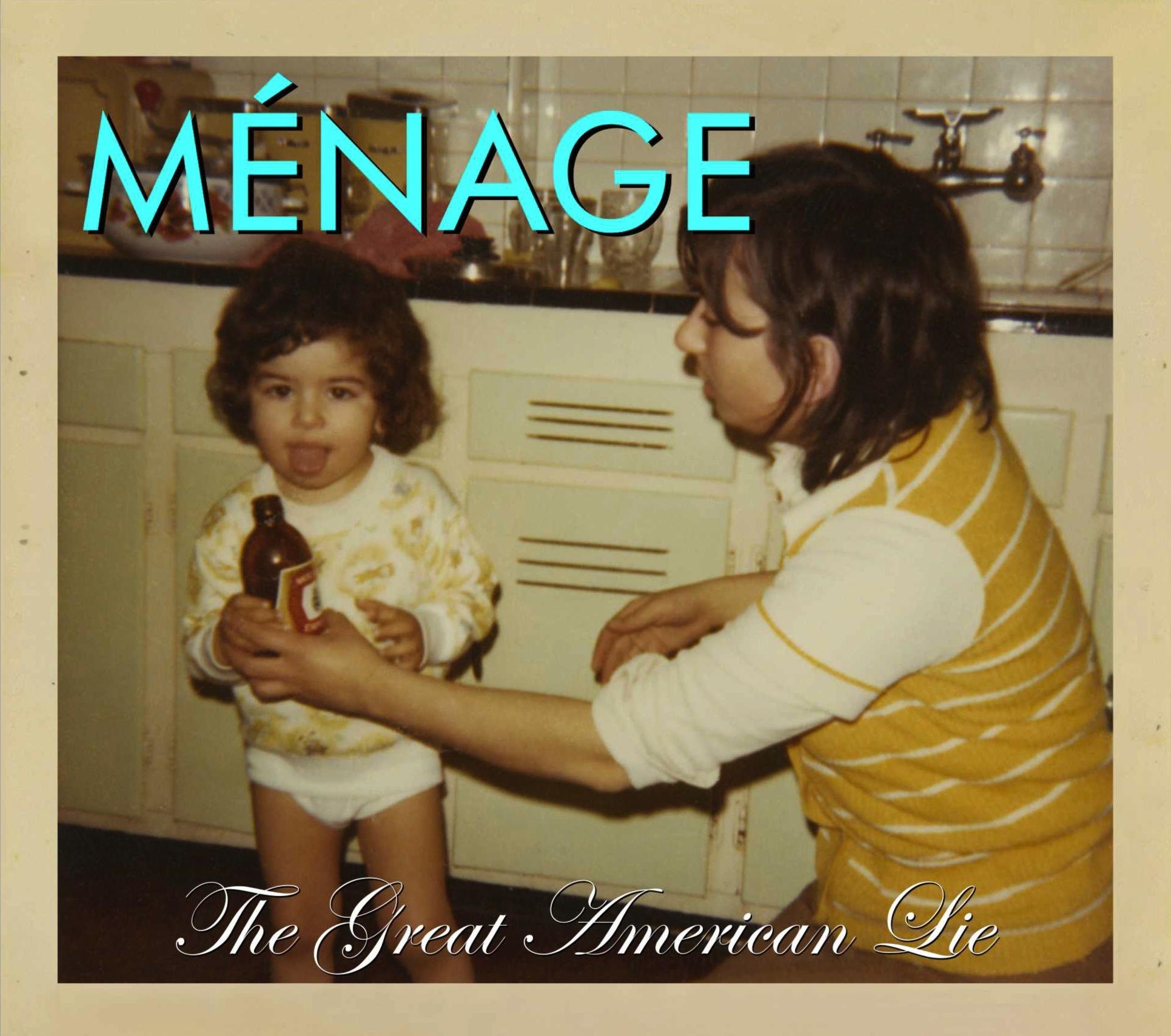 Ménage - "The Great American Lie" 
Disponível Agora !!  Track ListOur Time is NowA Beautiful DisasterHigh all NightWhere were youTo The EndThe Great American LieLove SongPromisesStayBlack + White TVLyrics & Music: BF Ferreira, B Ferreira, G.FerreiraProduced by: David Bottrill, Dale Pinner & Dan WestonMastered by: Joao Carvalho MasteringCD Design: Mafalda Silvawww.menagetheband.compara mais info: theportugalmusicscene@gmail.com(+351) 918595002